令和６年２月２９日レインボークローバー代表　各務定雄　様　　　　　　　　　　　　　　　　　　　長野県共同募金会　　　　　　　　　　　　　　　　　　　　　　　　　小諸市共同募金委員会会長　小川　省一（公印省略）令和６年度赤い羽根共同募金事業「ボランティア・市民活動育成費」決定額通知日頃より、社会福祉活動にご理解ご協力いただき厚く御礼申し上げます。さて題記の件、昨年12月に見込み額を通知させて頂きました。本通知はその決定額の通知となります。結果は、下記のとおりで見込み額と同額であります。本決定通知は、例年より早めに送付させて頂きましたので、必要書類の提出までには充分な時間がありますが、提出忘れのなき様、宜しくお願い致します。また、本配分は令和６年度事業が対象ですが、令和５年度での配分額決定事案ですので、令和５年度の会長名で御連絡をさせて頂いております。ご不明な点等は、事務局までお問合せください。記１　配分決定額　　38,000円２　提出必要書類　・令和５年度事業報告書、決算書　　　・令和６年度 事業計画書、予算書　※（貴団体において総会資料としての決算書、予算書等があり添付する場合は、見込み額通知に記載した「～の書き方」に従い指定書式への記入をお願い致します。）　・「ボランティア・市民活動育成費」請求書※（本書式は、見込み額通知には添付しませんでしたので、本決定通知と一緒に送付します。）・ありがとうメッセージ　　　上記の書式電子データは、社協ホームページよりダウンロードでき、Word　　　にご自分のPCで直接入力して書類作成ができます。ご利用下さい。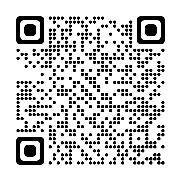 https://k-syakyo.org/archives/1348３　書類提出期限　　令和６年５月31日（金）４　交付時期　　令和５年６月末（貴団体指定口座）５　市民への貢献度について　　見込み額通知にてもお願い致しましたが、提出書類上に貢献度を表現しアピールする様、工夫頂ければ非常に有り難いです。６　参考情報令和５年度小諸市共同募金最終実績を下表に示しますが、見込み額を　考察した時より、若干増加した結果となりました。募 金 最 終 金 額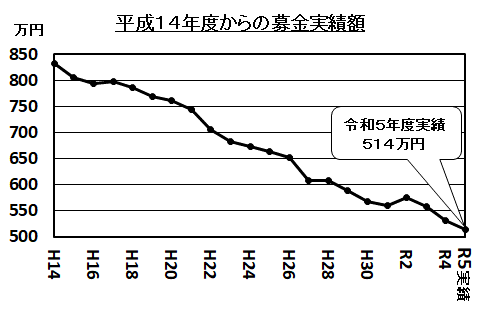 以上小諸市共同募金委員会（小諸市社会福祉協議会内）電話：0267-25-7337事務局：山浦区分途中募金額（円）備考戸別募金3,830,770市内全ての区より法人募金1,102,858373法人・大口個人様より学校募金10,490２小・中学校様より職域募金147,614３施設の職員様がたよりイベント募金10,282社会福祉大会他数回のイベント募金箱、団体39,16018箇所に設置+3団体その他12預金利息合計5,141,186昨年12月時点見込み：507万円